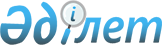 О подписании Соглашения между Правительством Республики Казахстан и Кабинетом Министров Кыргызской Республики по профилактике и тушению природных пожаров на приграничных территорияхПостановление Правительства Республики Казахстан от 25 мая 2022 года № 332
      Правительство Республики Казахстан ПОСТАНОВЛЯЕТ:
      1. Одобрить прилагаемый проект Соглашения между Правительством Республики Казахстан и Кабинетом Министров Кыргызской Республики по профилактике и тушению природных пожаров на приграничных территориях.
      2. Уполномочить Министра экологии, геологии и природных ресурсов Республики Казахстан Брекешева Сериккали Амангалиевича подписать от имени Правительства Республики Казахстан Соглашение между Правительством Республики Казахстан и Кабинетом Министров Кыргызской Республики по профилактике и тушению природных пожаров на приграничных территориях, разрешив вносить изменения и дополнения, не имеющие принципиального характера.
      3. Настоящее постановление вводится в действие со дня его подписания. СОГЛАШЕНИЕ
между Правительством Республики Казахстан и Кабинетом Министров Кыргызской Республики по профилактике и тушению природных пожаров на приграничных территориях
      Правительство Республики Казахстан и Кабинет Министров Кыргызской Республики, в дальнейшем именуемые Сторонами, 
      с целью улучшения работы по профилактике и тушению природных пожаров на приграничных территориях и сокращения причиняемого ими ущерба, 
      с целью оказания взаимопомощи и обмена опытом по борьбе с природными пожарами, 
      выражая стремление развивать эффективные формы двустороннего взаимодействия по профилактике и тушению лесных и степных пожаров, 
      согласились о нижеследующем: Статья 1
      Стороны устанавливают зону взаимной охраны лесных и степных участков от пожаров, в которую войдет полоса шириной 5 километров на территории государства каждой Стороны от линии Государственной границы между Республикой Казахстан и Кыргызской Республикой (далее – приграничная территория). Статья 2
      1. Ответственными за реализацию настоящего Соглашения являются: 
      с казахстанской Стороны – Комитет лесного хозяйства и животного мира Министерства экологии, геологии и природных ресурсов Республики Казахстан, местные исполнительные органы;
      с кыргызской Стороны – Лесная служба при Министерстве сельского хозяйства Кыргызской Республики, местные исполнительные органы.
      2. В случае изменения названий и/или передачи их функций другим органам Стороны уведомляют друг друга об этом по дипломатическим каналам. Статья 3
      Стороны: 
      1) обеспечивают контроль за профилактикой природных пожаров, согласовывают и реализуют мероприятия по предотвращению и ликвидации природных пожаров на приграничной территории; 
      2) принимают меры по организации тушения природных пожаров на территории своих государств, в том числе в приграничной зоне, с целью предотвращения их распространения через Государственную границу на территорию государства другой Стороны; 
      3) организовывают учебные курсы для работников обеих Сторон по предотвращению и ликвидации природных пожаров; 
      4) организовывают и проводят межгосударственные учения по взаимодействию при возникновении трансграничных пожаров; 
      5) обмениваются информацией в рамках настоящего Соглашения. Статья 4
      Стороны создают специализированные диспетчерские службы (далее – пункты связи) для совместной охраны приграничной территории от пожаров. Статья 5
      1. Стороны, в случае возникновения на территории их государства природного пожара и наличия опасности его распространения на территорию государства другой Стороны или обнаружения в приграничной зоне на территории государства другой Стороны природного пожара, своевременно сообщают об этом ведомству другой Стороны через пункты связи с целью принятия необходимых мер по его ликвидации.
      2. В случае распространения природного пожара с территории государства одной Стороны на территорию государства другой Стороны, Стороны могут обращаться за помощью, в том числе по привлечению сил и средств противопожарной службы, к Стороне, с территории государства которой распространился пожар, а также проводить совместное изучение причин и последствий пожара. По результатам совместного изучения принимают меры в соответствии с национальными законодательствами Республики Казахстан и Кыргызской Республики. Статья 6
      1. Стороны ведут разъяснительную работу с местным населением по вопросам пожарной безопасности лесных и степных территорий своих государств в пределах приграничной территории.
      2. Стороны на приграничной территории проводят на постоянной основе мероприятия по противопожарному обустройству лесов, включая создание минерализованных полос, противопожарных разрывов и уход за ними.
      3. Стороны организовывают в течение пожароопасного сезона мониторинг состояния приграничной территории наземными, авиационными и космическими средствами и обмениваются полученными данными через пункты связи, предусмотренные статьей 4 настоящего Соглашения. Статья 7
      1. Для оказания помощи в тушении природных пожаров Стороны привлекают противопожарные, аварийно-спасательные службы и формирования своих государств.
      2. Пересечение Государственной границы членами противопожарных, аварийно-спасательных служб и формирований государств Сторон, задействованными в тушении природных пожаров, осуществляется в соответствии с законодательством каждого из государств Сторон и международными договорами, участниками которых являются Республика Казахстан и Кыргызская Республика.
      3. Социальная защита, включая возмещение ущерба, причиненного здоровью или жизни сотрудника (работника) противопожарной, аварийно-спасательной службы и формирования, участвовавшего в тушении пожара, осуществляется в соответствии с национальным законодательством государства Стороны, гражданином которого является данный сотрудник (работник), независимо от места тушения пожара.
      4. Стороны при тушении природных пожаров на приграничных территориях оказывают необходимую медицинскую помощь в соответствии с национальными законодательствами своих государств. Статья 8
      1. По взаимному согласию Сторон в настоящее Соглашение могут вноситься изменения и дополнения, которые являются неотъемлемыми частями настоящего Соглашения и оформляются отдельными протоколами.
      2. Споры и разногласия по толкованию или реализации настоящего Соглашения разрешаются путем проведения переговоров и взаимных консультаций между Сторонами. Статья 9
      1. Настоящее Соглашение заключается на неопределенный срок и вступает в силу с даты получения по дипломатическим каналам последнего письменного уведомления о выполнении Сторонами внутригосударственных процедур, необходимых для его вступления в силу.
      2. Любая из Сторон может прекратить действие настоящего Соглашения, предварительно уведомив об этом в письменной форме по дипломатическим каналам другую Сторону. В этом случае настоящее Соглашение прекращает свое действие по истечении шести месяцев с даты получения другой Стороной такого письменного уведомления.
      Совершено в городе _________ "____" _________ 2022 года в двух экземплярах, на казахском, кыргызском и русском языках, тексты которых являются аутентичными.
      В случае возникновения разногласий в толковании положений настоящего Соглашения Стороны обращаются к тексту на русском языке. 
					© 2012. РГП на ПХВ «Институт законодательства и правовой информации Республики Казахстан» Министерства юстиции Республики Казахстан
				
      Премьер-МинистрРеспублики Казахстан 

А. Смаилов
Одобрен
постановлением Правительства
Республики Казахстан
от 25 мая 2022 года № 332Проект
За ПравительствоРеспублики Казахстан

За Кабинет МинистровКыргызской Республики
